CAMERON PARK COMMUNITY SERVICES DISTRICT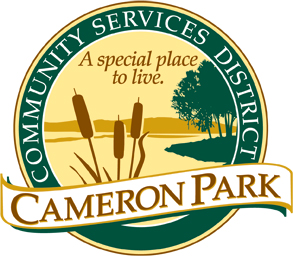 2502 Country Club DriveCameron Park, CA 95682(530) 677-2231 Phone(530) 677-2201 Faxwww.cameronpark.orgCONFORMED AGENDARegular Board of Directors Meetings are heldThird Wednesday of the MonthREGULAR BOARD MEETINGWednesday, April 21, 2021	6:30 p.m.TELECONFERENCE ZOOM MEETINGhttps://us02web.zoom.us/j/87165147515Meeting ID: 871 6514 7515(Teleconference/Electronic Meeting Protocols are attached)The Board will convene into Closed Session after Board Information ItemsBoard MembersEric AistonFelicity CarlsonSidney Bazett Monique ScobeyEllie WootenPresidentVice PresidentBoard MemberBoard MemberBoard MemberCALL TO ORDER – 6:37pmRoll Call Pledge of AllegiancePublic testimony will be received on each agenda item as it is called. Principal party on each side of an issue is allocated 10 minutes to speak, individual comments are limited to 3 minutes except with the consent of the Board; individuals shall be allowed to speak on an item only once. Members of the audience are asked to volunteer their name before addressing the Board. The Board reserves the right to waive said rules by a majority vote.ADOPTION OF THE AGENDA The Board will make any necessary additions, deletions, or corrections to the Agenda and motion to adopt the Agenda.Adopt the AgendaMotion to Adopt the AgendaMS/FC – Motion passedAyes – EA/FC/SB/MS/EWNoes – NoneAbsent – None			Abstain – NoneRECOGNITIONS AND PRESENTATIONSBoard of Directors expresses appreciation to members of the community, District staff, or the Board for extra efforts as volunteers, committee members or community-minded citizens.		OPEN FORUM FOR NON-AGENDA ITEMSMembers of the public may speak on any item not on the agenda that falls within the jurisdiction of the Board of Directors.APPROVAL OF CONSENT AGENDAThe following Consent Agenda items are considered routine and will be acted upon by the Board without discussion with one vote. Any item may be removed from the Consent Agenda by a Board member or a member of the audience and placed under General Business #9 to be discussed and acted upon individually.Conformed Agenda – Board of Directors Meeting March 17, 2021RECEIVE AND FILE General Manager’s Report APPROVE Amendment to the Agreement between the Cameron Park Community Services District and Epperson Law GroupAPPROVE Settlement Agreements with Luppen & Hawley, R&R Maher, EJ Masonry, Doug Veerkamp, J. Lussier, and ProWest  RECEIVE AND FILE Third Quarter Fiscal Year 2020-21 Budget to Actuals Report              Motion to Approve the Conformed Agenda with the following correction:		Pull item #7 and move to item #9FC/EW – Motion passedAyes – EA/FC/SB/MS/EWNoes – NoneAbsent – None			Abstain – NoneGENERAL BUSINESS  For purposes of the Brown Act §54954.2 (a), items below provide a brief description of each item of business to be transacted or discussed. Recommendations of the staff, as shown, do not prevent the Board from taking other action.Items removed from the Consent Agenda for discussionItem #7. Settlement Agreements with Luppen & Hawley, R&R Maher, EJ Masonry, Doug Veerkamp, J. Lussier, and ProWestMotion to Approve Item #7SB/EW – Motion passedAyes – EA/FC/SB/MS/EWNoes – NoneAbsent – None			Abstain – NoneREVIEW, DISCUSS AND APPROVE 2021-2026 Strategic Plan for Cameron Park Community Services District  Board members discussed elements of the Strategic Plan, provided feedback and edits to staff.  The 2nd draft will be presented at the May Board of Directors meeting. SELECT AND APPROVE Local Area Formation Commission Election BallotMotion to Nominate Monique Scobey for Local Area Formation Commission Election BallotEW/SB - Motion passedAyes – EA/FC/SB/MS/EWNoes – NoneAbsent – None			Abstain – NoneMotion to Nominate Michael Sanders for Local Area Formation Commission Election BallotFC/SB - Motion passedAyes – FC/SB/MSNoes – EA/EWAbsent – None			Abstain – NoneMotion to Nominate for Tim White Local Area Formation Commission Election BallotMS/SB - Motion passedAyes – SB/MS/EWNoes – EAAbsent – FC 			Abstain – NoneGENERAL BUSINESS  For purposes of the Brown Act §54954.2 (a), items below provide a brief description of each item of business to be transacted or discussed. Recommendations of the staff, as shown, do not prevent the Board from taking other action.Items removed from the Consent Agenda for discussionItem #7. Settlement Agreements with Luppen & Hawley, R&R Maher, EJ Masonry, Doug Veerkamp, J. Lussier, and ProWestMotion to Approve Item #7SB/EW – Motion passedAyes – EA/FC/SB/MS/EWNoes – NoneAbsent – None			Abstain – NoneREVIEW, DISCUSS AND APPROVE 2021-2026 Strategic Plan for Cameron Park Community Services District  Board members discussed elements of the Strategic Plan, provided feedback and edits to staff.  The 2nd draft will be presented at the May Board of Directors meeting. SELECT AND APPROVE Local Area Formation Commission Election BallotMotion to Nominate Monique Scobey for Local Area Formation Commission Election BallotEW/SB - Motion passedAyes – EA/FC/SB/MS/EWNoes – NoneAbsent – None			Abstain – NoneMotion to Nominate Michael Sanders for Local Area Formation Commission Election BallotFC/SB - Motion passedAyes – FC/SB/MSNoes – EA/EWAbsent – None			Abstain – NoneMotion to Nominate for Tim White Local Area Formation Commission Election BallotMS/SB - Motion passedAyes – SB/MS/EWNoes – EAAbsent – FC 			Abstain – NoneBOARD INFORMATION ITEMSAt this time, the Board and staff are provided the opportunity to speak on various issues. Direction by the President may be given; however, no action may be taken unless the Board agrees to include the matter on a subsequent agenda.  General Matters to/from Board Members and StaffUpcoming Trainings & Community MeetingsSolar Project Update (oral, J. Ritzman)JR – Signed on to support CSDA’s Coalition who advocating that the State allocate funding directly to special districts, and also contacted Parlin and Turnboo’s office for support from El Dorado County.  Solar construction start date is July 5, with drilling starting on July 12MS – Recycle Center tour was fun; walked Gateway Park and observed fire fuel reduction completed by District; hear complaints about purchasing passes on line was clunky; spoke with disc golf plays; and enjoyed being the Easter Bunny.  Fishing line is piling up again.  EA – Recycle Center tour was fun; received emails from Prospector Soccer who is starting programs again. EW – CC&R Door hangers well received. SB – Learning about fire certifications at other local fire agencies; working with volunteer group to have a work day at a District park site.  FC – Played disc golf with friends at Cameron Park Lake course and all loved the course.Committee Chair Report-Outs (this month’s Committee Agendas)Budget & Administration		Covenants, Conditions & Restrictions (CC&R)		Fire & Emergency ServicesParks & Recreation - CancelledBOARD INFORMATION ITEMSAt this time, the Board and staff are provided the opportunity to speak on various issues. Direction by the President may be given; however, no action may be taken unless the Board agrees to include the matter on a subsequent agenda.  General Matters to/from Board Members and StaffUpcoming Trainings & Community MeetingsSolar Project Update (oral, J. Ritzman)JR – Signed on to support CSDA’s Coalition who advocating that the State allocate funding directly to special districts, and also contacted Parlin and Turnboo’s office for support from El Dorado County.  Solar construction start date is July 5, with drilling starting on July 12MS – Recycle Center tour was fun; walked Gateway Park and observed fire fuel reduction completed by District; hear complaints about purchasing passes on line was clunky; spoke with disc golf plays; and enjoyed being the Easter Bunny.  Fishing line is piling up again.  EA – Recycle Center tour was fun; received emails from Prospector Soccer who is starting programs again. EW – CC&R Door hangers well received. SB – Learning about fire certifications at other local fire agencies; working with volunteer group to have a work day at a District park site.  FC – Played disc golf with friends at Cameron Park Lake course and all loved the course.Committee Chair Report-Outs (this month’s Committee Agendas)Budget & Administration		Covenants, Conditions & Restrictions (CC&R)		Fire & Emergency ServicesParks & Recreation - CancelledPUBLIC COMMENTAt this time, members of the public may speak on any closed session agenda item. Closed sessions may be called as necessary for personnel, litigation, and labor relations or to meet the negotiator prior to the purchase, sale, exchange, or lease of real property. Members of the public may address the Board prior to closing the meeting.  PUBLIC COMMENTAt this time, members of the public may speak on any closed session agenda item. Closed sessions may be called as necessary for personnel, litigation, and labor relations or to meet the negotiator prior to the purchase, sale, exchange, or lease of real property. Members of the public may address the Board prior to closing the meeting.  CONVENE TO CLOSED SESSIONThe Board will recess to closed session to discuss the following item(s):Pubic Employment pursuant to Government Code section 54957 – General Manager RecruitmentConference with legal counsel – Anticipated Litigation pursuant to Government Code section 54956.9 – one potential case.  CONVENE TO CLOSED SESSIONThe Board will recess to closed session to discuss the following item(s):Pubic Employment pursuant to Government Code section 54957 – General Manager RecruitmentConference with legal counsel – Anticipated Litigation pursuant to Government Code section 54956.9 – one potential case.  RECONVENE TO OPEN SESSION AND REPORT OUT OF CLOSED SESSIONPursuant to Government Code §54957.1, the legislative body of any local agency shall publicly report any action taken in closed session and the vote or abstention of every member present thereon.  Board discussed items in closed session, specifically Pubic Employment pursuant to Government Code section 54957 – General Manager Recruitment; and Anticipated Litigation pursuant to Government Code section 54956.9 – one potential case. ADJOURNMENT - 10:03pmPlease contact the District office at (530) 677-2231 or admin@cameronpark.org if you require public documents in alternate formats or accommodation during public meetings. For the public’s information, we are taking email requests at admin@cameronpark.org for future notification of                                     Cameron Park Community Services District meetings.